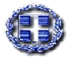 ΕΛΛΗΝΙΚΗ ΔΗΜΟΚΡΑΤΙΑ				 ΝΟΜΟΣ ΑΤΤΙΚΗΣ					ΔΗΜΟΣ ΠΑΙΑΝΙΑΣΥπόδειγμα Οικονομικής ΠροσφοράςΟΙΚΟΝΟΜΙΚΗ ΠΡΟΣΦΟΡΑΗμερομηνία : 	….…./….…/…..… ΠΡΟΣ: 	Δήμο ΠαιανίαςΣΤΟΙΧΕΙΑ ΟΙΚΟΝΟΜΙΚΟΥ ΦΟΡΕΑ ΕΠΩΝΥΜΙΑ  …………………………………………………………………… ΑΦΜ  ……………………………………….……………….…………………… Δ.Ο.Υ  ……………………………………………………..…………………….. ΔΙΕΥΘΥΝΣΗ  ………………………………………………….……………….. ΤΗΛ  ………………………………………………………………………………. FAX  ……………………………………………………….………………………. EMAIL  ………………………………………………….……………………….. Στο πλαίσιο της Διακήρυξης του Δήμου Παιανίας με αρ.πρωτ. 8640/22-05-2023, σας υποβάλουμε την οικονομική μας προσφορά για την προμήθεια ενός (1) καινούργιου οχήματος με ανατρεπόμενη κιβωτάμαξα μεταφοράς ογκωδών αντικειμένων   κ.λ.π, σύμφωνα με τον παρακάτω πίνακα: Ο ΠΡΟΣΦΕΡΩN  Υπογραφή – ΣφραγίδαΕΙΔΟΣ ΤΙΜΗ ΜΟΝΑΔΟΣ ΤΕΜ.ΣΥΝΟΛΟ (€)Ανοικτό φορτηγό 3,5 tn με ανατρεπόμενη καρότσα1Φ.Π.Α. 24%Φ.Π.Α. 24%Φ.Π.Α. 24%ΓΕΝΙΚΟ ΣΥΝΟΛΟΓΕΝΙΚΟ ΣΥΝΟΛΟΓΕΝΙΚΟ ΣΥΝΟΛΟ